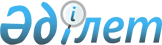 О внесении изменений в решение Кокшетауского городского маслихата от 4 декабря 2009 года № С-30/11 "Об оказании социальной помощи отдельным категориям нуждающихся граждан города Кокшетау"
					
			Утративший силу
			
			
		
					Решение Кокшетауского городского маслихата Акмолинской области от 11 марта 2011 года № С-44/11. Зарегистрировано Управлением юстиции города Кокшетау Акмолинской области 30 марта 2011 года № 1-1-141. Утратило силу решением Кокшетауского городского маслихата Акмолинской области от 23 апреля 2013 года № С-16/16      Сноска. Утратило силу решением Кокшетауского городского маслихата Акмолинской области от 23.04.2013 № С-16/16.

      В соответствии со статьей 6 Закона Республики Казахстан от 23 января 2001 года «О местном государственном управлении и самоуправлении в Республике Казахстан», Кокшетауский городской маслихат РЕШИЛ:



      1. Внести в решение Кокшетауского городского маслихата «Об оказании социальной помощи отдельным категориям нуждающихся граждан города Кокшетау» от 4 декабря 2009 года № С-30/11 (зарегистрировано в Реестре государственной регистрации нормативных правовых актов от 15 декабря 2009 года № 1-1-113 опубликовано 24 декабря 2009 года № 51 в газете «Көкшетау» и 24 декабря 2009 года № 51 в газете «Степной маяк»), следующие изменения:

      абзац 2 подпункта 1 пункта 1 исключить;

      абзац 2 подпункта 2 пункта 1 изложить в новой редакции:

      "онкологическим больным и больным туберкулезом, состоящим на учете в организациях здравоохранения со среднедушевым совокупным доходом не более семнадцати месячных расчетных показателей – в размере пятнадцати месячных расчетных показателей, один раз в год»;

      абзац 6 подпункта 2 пункта 1 изложить в новой редакции:

      «пенсионерам на платную операцию, не имеющую бесплатной альтернативы на территории Акмолинской области со среднедушевым совокупным доходом не более семнадцати месячных расчетных показателей в размере не более пятнадцати месячных расчетных показателей, один раз в год».



      2. Настоящее решение вступает в силу со дня государственной регистрации в Департаменте юстиции Акмолинской области и вводится в действие со дня официального опубликования.      Председатель 44 -ой сессии,

      секретарь Кокшетауского

      городского маслихата

      четвертого созыва                          К.Мустафина      «СОГЛАСОВАНО»:      Аким города Кокшетау                       М.Батырханов      Начальник государственного

      учреждения «Отдел занятости

      и социальных программ

      города Кокшетау»                           К.Ахметов      Начальник государственного

      учреждения «Отдел финансов

      города Кокшетау                            О.Идрисов      Начальник государственного

      учреждения «Отдел экономики

      и бюджетного планирования

      города Кокшетау»                           А.Омарова
					© 2012. РГП на ПХВ «Институт законодательства и правовой информации Республики Казахстан» Министерства юстиции Республики Казахстан
				